	N° PROT:    	Data:	 	RICHIESTA AUTORIZZAZIONE MISSIONE(da consegnare alla segreteria del Dipartimento, copia da allegare alla domanda di liquidazione della missione)Nominativo: 	_	Qualifica:  	Finalità della missione:	 	_DICHIARAZIONE ESONERO RESPONSABILITA’ PER L’USO DEL MEZZO PROPRIO. Il sottoscritto dichiara di sollevare l’Amministrazione da qualsiasi responsabilità derivante dall’uso del mezzo proprio.DICHIARAZIONE AI FINI ASSICURATIVI. Il sottoscritto è a conoscenza che la mancata o ritardata comunicazione alla Segreteria del Dipartimento di eventuale rinuncia o di qualsiasi variazione relativa alla durata, decorrenza o modalità della missione prima della suddetta data e, comunque prima dell’inizio della missione, nonché il mancato invio, al termine di essa della domanda di liquidazione anche in caso non di richiesta di rimborso spese, costituirà debito verso l’Amministrazione Universitaria per le quote assicurative da essa pagate a suo conto.RICHIESTA ANTICIPAZIONE. Il sottoscritto dichiara:	Costo previsto spese di viaggio	 	Costo previsto spese di pernottamento	 	_RICHIESTA RIMBORSO FORFETTARIO.	 si	 no	Costo previsto spese di viaggio	 	_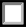 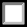 ISCRIZIONE CONVEGNO.	  si            no        richiesta il 	_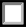 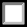 Importo Euro  	comprensivo	vitto	  si	no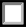 alloggio	si	no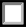 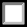 PROSECUZIONE ATTIVITÀ DIDATTICA. La missione è stata autorizzata dal consiglio di Facoltà nella seduta del 	_ (Tale comunicazione dovrà essere effettuata soltanto in caso di missione di durata superiore ai 30 giorni e limitatamente al personale che svolge attività didattica).	Durante l’assenza dal servizio nel periodo della missione: Non è prevista attività didattica	  L’’attività didattica è proseguita dal Prof.   	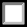 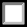 (Firma di chi effettua la missione)   ………………………………………………….……….DICHIARAZIONE DISPONIBILITÀ FONDILa spesa della missione dovrà gravare sui fondi	di cui il sottoscritto è titolare.(nome e cognome in stampatello) Prof 	_	(Firma del titolare dei fondi) ………………………………………….AUTORIZZAZIONE VARIAZIONE DATE E/O LOCALITÀ	Si autorizzano in data (2) 	, le seguenti variazioni:   nuova data di inizio	 la missione è stata annullata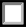 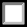  altre località della missione	 nuova data di termine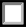 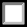 (Firma del Direttore di Dipartimento)	………………………………………………………….Indicare il mezzo di trasporto usato:L’autorizzazione della variazione deve essere preventiva rispetto alle nuove date di missione.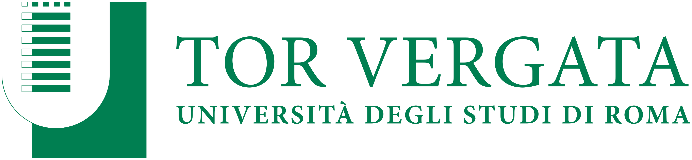 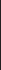 Dipartimento di Fisica

Livello classe stip.: 	_in servizio c/o:	 	Data di inizio missione: 	_Data termine missione:	 	Località della missione: 	_Mezzo di trasporto usato: (1)  	ordinarionoleggiatoproprio in ambito provinciagratuitoaereoproprio fuori provinciamarittimoAmministrazioneVia Della Ricerca Scientifica, 1 – 00133 Romawww.fisica.uniroma2.itfisica@roma2.infn.itC.F. 80213750583P. I. 02133971008